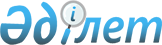 Об оказании социальной помощи отдельным категориям граждан
					
			Утративший силу
			
			
		
					Постановление акимата Жангельдинского района Костанайской области от 14 апреля 2011 года № 42. Зарегистрировано Управлением юстиции Жангельдинского района Костанайской области 16 мая 2011 года № 9-9-132. Утратило силу постановлением акимата Джангельдинского района Костанайской области от 26 февраля 2018 года № 19
      Сноска. Утратило силу постановлением акимата Джангельдинского района Костанайской области от 26.02.2018 № 19 (вводится в действие по истечении десяти календарных дней после дня его первого официального опубликования).
      В соответствии со статьей 31 Закона Республики Казахстан от 23 января 2001 года "О местном государственном управлении и самоуправлении в Республике Казахстан", статьей 16 Закона Республики Казахстан от 13 апреля 2005 года "О социальной защите инвалидов в Республике Казахстан", статьей 20 Закона Республики Казахстан от 28 апреля 1995 года "О льготах и социальной защите участников, инвалидов Великой Отечественной войны и лиц, приравненных к ним", акимат Жангельдинского района ПОСТАНОВЛЯЕТ:
      1. Оказать социальную помощь отдельным категориям граждан:
      1) ежемесячную социальную помощь на бытовые нужды участникам, инвалидам Великой Отечественной войны в размере четырех месячных расчетных показателей, лицам, приравненным к участникам, инвалидам Великой Отечественной войны в размере двух с половиной месячных расчетных показателей;
      2) единовременную социальную помощь больным заразной формой туберкулеза, выписанным из специализированной противотуберкулезной медицинской организации, в период амбулаторного лечения, на дополнительное питание в размере десяти месячных расчетных показателей;
      3) единовременную социальную помощь инвалидам всех категорий независимо от дохода на оперативное лечение по фактическим затратам, но не более пятьдесяти месячных расчетных показателей;
      4) единовременную социальную помощь гражданам (семьям), имеющим среднедушевой доход ниже величины прожиточного минимума в размере пятнадцати месячных расчетных показателей;
      5) единовременную социальную помощь на погребение умерших несовершеннолетних детей из малообеспеченных семей в размере пятнадцати месячных расчетных показателей. Социальная помощь назначается и выплачивается заявителю, если один из родителей или иной законный
      представитель на день смерти ребенка зарегистрирован в качестве безработного в уполномоченном органе по вопросам занятости;
      6) единовременную социальную помощь на погребение умерших безработных в размере двадцати месячных расчетных показателей. Социальная помощь на погребение умерших безработных назначается и выплачивается членам семьи, либо лицу, осуществившему погребение умерших безработных, которые на момент смерти были официально зарегистрированы в качестве безработных в уполномоченном органе по вопросам занятости;
      7) единовременную социальную помощь ко Дню победы: участникам, инвалидам Великой Отечественной войны в размере пять тысяч тенге; лицам, приравненным по льготам и гарантиям к участникам, инвалидам Великой Отечественной войны в размере двух тысяч тенге;
      8) социальная помощь молодежи из семей с доходами ниже прожиточного минимума для возмещения расходов, связанных с получением технического и профессионального образования, послесреднего образования, высшего образования, за исключением лиц, являющихся обладателями государственных образовательных грантов и (или) получателями иных выплат из государственного бюджета, направленных на оплату обучения в организации образования. Помощь оказывается в размере стоимости годового обучения перечисляемого двумя долями в течение учебного года.
      2. Определить уполномоченным органом по назначению и выплате социальной помощи государственное учреждение "Отдел занятости и социальных программ Жангельдинского района" (далее - уполномоченный орган).
      3. Определить, что:
      1) решение уполномоченного органа о назначении или об отказе в назначении социальной помощи принимается с учетом рекомендации районной комиссии для выплат единовременной и ежемесячной социальной помощи отдельным категориям граждан;
      2) ежемесячная социальная помощь на бытовые нужды участникам, инвалидам Великой Отечественной войны, лицам, приравненным к участникам, инвалидам Великой Отечественной войны назначается с месяца подачи заявления и прекращается в связи со смертью получателя или его выбытия за пределы территории района.
      4. Основаниями для отказа в назначении социальной помощи являются:
      1) предоставление заявителем недостоверных сведений; 
      2) несоответствие заявителя категориям граждан, которым оказывается помощь в соответствии с пунктом 1 настоящего постановления.
      5. Выплата социальной помощи осуществляется путем перечисления денежных средств на банковский счет получателя социальной помощи через банки второго уровня или организации имеющие лицензии на соответствующие виды банковских операций.
      6. Финансирование социальной помощи производить по бюджетной программе "Социальная помощь отдельным категориям нуждающихся граждан по решениям местных представительных органов".
      7. Определить перечень необходимых документов для назначения социальной помощи согласно приложению к настоящему постановлению.
      8. Контроль за исполнением настоящего постановления возложить на заместителя акима района Аубакирова Т.
      9. Настоящее постановление вводится в действие по истечении десяти календарных дней после дня его первого официального опубликования и распространяется на отношения, возникшие с 1 января 2011 года.
      СОГЛАСОВАНО:
      Исполняющий обязанности
      главного врача государственного
      коммунального казенного предприятия
      "Джангельдинская центральная
      районная больница" Управления
      здравоохранения акимата
      Костанайской области
      ___________________ Р. Нугманжанова Перечень необходимых документов для назначения социальной помощи
      Документами для назначения социальной помощи кроме социальной помощи указанной в подпункте 7) пункте 1 являются:
      заявление лица, обратившегося за социальной помощью;
      копия документа, удостоверяющего личность заявителя;
      документ, подтверждающий место жительства получателя;
      копия свидетельства налогоплательщика;
      копия социального индивидуального кода;
      копия документа, подтверждающего наличие счета получателя, где указан номер счета.
      Для заявителя, являющегося законным представителем несовершеннолетнего ребенка - копия документа, подтверждающего наличие указанного статуса.
      2. Дополнительно для назначения отдельных видов социальной помощи предоставляются следующие документы:
      1) ежемесячная социальная помощь на бытовые нужды инвалидам, участникам Великой Отечественной войны; лицам, приравненным к участникам, инвалидам Великой Отечественной войны:
      копия документа, подтверждающая социальный статус получателя.
      2) единовременная социальная помощь больным заразной формой туберкулеза, выписанным из специализированной противотуберкулезной медицинской организации в период амбулаторного лечения на дополнительное питание:
      копия свидетельства о рождении ребенка (для несовершеннолетних детей);
      справка из соответствующего медицинского учреждения, подтверждающая нахождение больного на амбулаторном лечении;
      3) единовременную социальную помощь инвалидам всех категорий независимо от дохода на оперативное лечение:
      копия справки медико-социальной экспертизы об установления инвалидности;
      документы, подтверждающие затраты на лечение;
      4) единовременную социальную помощь гражданам (семьям), имеющим среднедушевой доход ниже величины прожиточного минимума:
      сведения о доходах за квартал, предшествующий кварталу обращения, (безработные, зарегистрированные в уполномоченном органе по вопросам занятости, подтверждают факт регистраций соответствующей справкой);
      5) единовременная социальная помощь на погребение умерших несовершеннолетних детей из малообеспеченных семей:
      копия свидетельства о смерти или справка о смерти;
      выписка из актовой записи о рождении ребенка;
      справка из уполномоченного органа по вопросам занятости о регистрации одного из родителей или иного законного представителя в качестве безработного;
      документы, подтверждающие сведения о доходах семьи.
      Если погребение осуществлено не членами семьи умершего, заявитель предоставляет копию документа из ритуальной службы или копию документа, подтверждающего осуществление погребения;
      6) единовременная социальная помощь на погребение умерших безработных:
      копия свидетельства о смерти или справка о смерти;
      справка из уполномоченного органа по вопросам занятости, о регистрации умершего в качестве безработного;
      если погребение осуществлено членами семьи умершего, заявитель представляет копию документа, подтверждающего родственные отношения (свидетельство о браке, свидетельство о рождении умершего, свидетельство о рождении детей). Если погребение осуществлено не членами семьи умершего, заявитель предоставляет копию документа из ритуальной службы или копию документа, подтверждающего осуществление погребения;
      7) единовременная социальная помощь ко Дню Победы инвалидам, участникам Великой Отечественной войны, лицам приравненным по льготам и гарантиям к участникам, инвалидам Великой Отечественной войны:
      копия документа подтверждающая социальный статус получателя;
      8) социальная помощь молодежи из семей с доходами ниже прожиточного минимума для возмещения расходов, связанных с получением технического и профессионального образования, послесреднего образования, высшего образования:
      документы, подтверждающие сведения о доходах семьи;
      документ, подтверждающий место учебы и размер оплаты обучения за учебный год, выданный соответствующим учебным заведением;
      документ, подтверждающий оплату за обучение, предоставляется после совершения оплаты.
      3. Документы предоставляются в копиях и подлинниках для сверки, после чего подлинники документов возвращаются заявителю в день подачи заявления.
					© 2012. РГП на ПХВ «Институт законодательства и правовой информации Республики Казахстан» Министерства юстиции Республики Казахстан
				
      Аким
Жангельдинского района

Н. Толепов
Приложение
к постановлению акимата
от 14 апреля 2011 года № 42